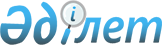 О внесении изменения в распоряжение Премьер-Министра Республики Казахстан от 18 июля 2005 года N 199-р
					
			Утративший силу
			
			
		
					Распоряжение Премьер-Министра Республики Казахстан от 22 июня 2006 года N 171-р. Утратило силу распоряжением Премьер-Министра Республики Казахстан от 23 мая 2007 г. N 135-р



      


Сноска. Распоряжение Премьер-Министра РК от 22 июня 2006 года N 171-р утратило силу распоряжением Премьер-Министра РК от 23 мая 2007 г. N 


 135-р 


.



      Внести в 
 распоряжение 
 Премьер-Министра Республики Казахстан от 18 июля 2005 года N 199-р "О создании рабочей группы для выработки предложений по совершенствованию системы оплаты труда работников органов Республики Казахстан, содержащихся за счет государственного бюджета" следующее изменение:



      пункт 1 изложить в следующей редакции:



      "1. Создать рабочую группу в следующем составе:



Кусаинов                 - вице-министр экономики и бюджетного



Марат Апсеметович          планирования Республики Казахстан,



                           руководитель

Абдрахимов               - первый заместитель Председателя



Габидулла Рахматуллаевич   Агентства Республики Казахстан по



                           делам государственной службы,



                           заместитель руководителя

Рахимбекова              - начальник управления обеспечения



Алина Булатовна            финансами деятельности государственных



                           органов Департамента методологии



                           бюджетного процесса и функционального



                           анализа Министерства экономики и



                           бюджетного планирования



                           Республики Казахстан, секретарь

Пепенин                  - заведующий Отделом кадровой работы



Анатолий Сергеевич         Канцелярии Премьер-Министра



                           Республики Казахстан

Антропов                 - заместитель заведующего Сводным



Петр Константинович        аналитическим отделом Канцелярии



                           Премьер-Министра Республики Казахстан

Тумабекова               - главный эксперт Экономического отдела



Камилаш Абдукаримовна      Канцелярии Премьер-Министра



                           Республики Казахстан

Кузембаев                - первый заместитель председателя



Тлеугали Утарович          Комитета по судебному администрированию



                           при Верховном Суде Республики Казахстан

Нургалиева               - заместитель директора Департамента



Шолпан Кенесбаевна         внутреннего администрирования финансов



                           Министерства финансов Республики Казахстан

Кайсенова                - заместитель директора Департамента



Гульжихан Кабдылкаировна   труда и занятости населения Министерства



                           труда и социальной защиты населения



                           Республики Казахстан

Нурмаханбетова           - заместитель директора Департамента



Нагима Жаксыбековна        финансов Министерства юстиции



                           Республики Казахстан

Шаженова                 - консультант Департамента анализа



Алия Мэлсовна              государственной политики акционерного



                           общества "Центр маркетингово-аналитических



                           исследований"

Асангазиев               - консультант проекта Европейской комиссии



Рахымжан Мувашарханович    "Содействие разработке стандартов



                           предоставления государственных услуг".".


      Премьер-Министр


					© 2012. РГП на ПХВ «Институт законодательства и правовой информации Республики Казахстан» Министерства юстиции Республики Казахстан
				